Good Shepherd Lutheran Church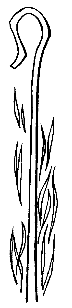 19th Sunday after PentecostOctober 8, 2023, 9:00 amIntroduction to the day…In today’s gospel reading, Jesus tells a vineyard parable, which serves as an image of Israel, the prophets’ mission, and Christ’s death. For Christians, the vineyard also speaks of God’s love poured out in the blood of Christ, given to us for the forgiveness of sin. Grafted onto Christ the vine at baptism, we are nourished with wine and bread so that we may share Christ’s sufferings and know the power of his resurrection.ANNOUNCEMENTSGATHERINGGATHERING HYMN	Kyrie 	ACS 31	You Are Holy	ELW 525CONFESSION AND FORGIVENESSBlessed be God, the one who forms us,☩ Jesus who bears the cross,the Spirit who makes our joy complete.Amen.Let us bow before God in humility, confessing our sin.Silence is kept for reflection.Steadfast and faithful God,you have revealed the ways of justice, yet we fail to follow you.We are overwhelmed by the world’s violence and suffering.We are afraid to risk what we have for the sake of others.For the harm we have caused, known and unknown, forgive us.For the unjust demands we place on others and your creation, forgive us.For the ways we turn away from you and our neighbor, forgive us.Lead us back to you and set us on the right path;in the name of Jesus Christ, our Savior.Amen.Beloved in Christ,God’s justice stretches beyond all understanding.God’s compassion is beyond compare.In Jesus, God is always making a new way for us.In ☩ Christ, you are already and always forgiven.Amen.PRAYER OF THE DAYBeloved God, from you come all things that are good. Lead us by the inspiration of your Spirit to know those things that are right, and by your merciful guidance, help us to do them, through Jesus Christ, our Savior and Lord. Amen.CHILDREN’S MUSIC	I’m So Glad Jesus Lifted Me	ELW 860, verse 1CHILDREN’S MESSAGE SCRIPTURE READINGSFIRST READING:  Isaiah 5:1-7 1Let me sing for my beloved my love-song concerning his vineyard:
 My beloved had a vineyard on a very fertile hill.
 2He dug it and cleared it of stones, and planted it with choice vines;
 he built a watchtower in the midst of it, and hewed out a wine vat in it;
 he expected it to yield grapes, but it yielded wild grapes. 3And now, inhabitants of Jerusalem and people of Judah,
 judge between me and my vineyard.
 4What more was there to do for my vineyard that I have not done in it?
 When I expected it to yield grapes, why did it yield wild grapes? 5And now I will tell you what I will do to my vineyard.
 I will remove its hedge, and it shall be devoured;
 I will break down its wall, and it shall be trampled down.
 6I will make it a waste; it shall not be pruned or hoed,
  and it shall be overgrown with briers and thorns;
 I will also command the clouds that they rain no rain upon it. 7For the vineyard of the Lord of hosts is the house of Israel,
 and the people of Judah are his pleasant planting;
 he expected justice, but saw bloodshed;
 righteousness, but heard a cry!Word of God, word of life. Thanks be to God.PSALM: Psalm 80:7-15 7Restore us, O God of hosts;
  let your face shine upon us, and we shall be saved.
 8You have brought a vine out of Egypt;
  you cast out the nations and planted it.
 9You cleared the ground for it;
  it took root and filled the land.
 10The mountains were covered by its shadow
  and the towering cedar trees by its boughs. 
 11You stretched out its tendrils to the sea
  and its branches to the river.
 12Why have you broken down its wall,
  so that all who pass by pluck off its grapes?
 13The wild boar of the forest has ravaged it,
  and the beasts of the field have grazed upon it.
 14Turn now, O God of hosts,
  look down from heaven;
 15behold and tend this vine;
  preserve what your right hand has planted. SECOND READING: Philippians 3:4b-14[Paul writes:] 4bIf anyone else has reason to be confident in the flesh, I have more: 5circumcised on the eighth day, a member of the people of Israel, of the tribe of Benjamin, a Hebrew born of Hebrews; as to the law, a Pharisee; 6as to zeal, a persecutor of the church; as to righteousness under the law, blameless.
 7Yet whatever gains I had, these I have come to regard as loss because of Christ. 8More than that, I regard everything as loss because of the surpassing value of knowing Christ Jesus my Lord. For his sake I have suffered the loss of all things, and I regard them as rubbish, in order that I may gain Christ 9and be found in him, not having a righteousness of my own that comes from the law, but one that comes through faith in Christ, the righteousness from God based on faith. 10I want to know Christ and the power of his resurrection and the sharing of his sufferings by becoming like him in his death, 11if somehow I may attain the resurrection from the dead.
 12Not that I have already obtained this or have already reached the goal; but I press on to make it my own, because Christ Jesus has made me his own. 13Beloved, I do not consider that I have made it my own; but this one thing I do: forgetting what lies behind and straining forward to what lies ahead, 14I press on toward the goal for the prize of the heavenly call of God in Christ Jesus.Word of God, word of life.Thanks be to God. GOSPEL ACCLAMATION 		ACS 33GOSPEL: Matthew 21:33-46[Jesus said to the people:] 33“Listen to another parable. There was a landowner who planted a vineyard, put a fence around it, dug a wine press in it, and built a watchtower. Then he leased it to tenants and went to another country. 34When the harvest time had come, he sent his slaves to the tenants to collect his produce. 35But the tenants seized his slaves and beat one, killed another, and stoned another. 36Again he sent other slaves, more than the first; and they treated them in the same way. 37Finally he sent his son to them, saying, ‘They will respect my son.’ 38But when the tenants saw the son, they said to themselves, ‘This is the heir; come, let us kill him and get his inheritance.’ 39So they seized him, threw him out of the vineyard, and killed him. 40Now when the owner of the vineyard comes, what will he do to those tenants?” 41They said to him, “He will put those wretches to a miserable death, and lease the vineyard to other tenants who will give him the produce at the harvest time.”
 42Jesus said to them, “Have you never read in the scriptures:
 ‘The stone that the builders rejected
  has become the cornerstone;
 this was the Lord’s doing,
  and it is amazing in our eyes’?
43Therefore I tell you, the kingdom of God will be taken away from you and given to a people that produces the fruits of the kingdom. 44The one who falls on this stone will be broken to pieces; and it will crush anyone on whom it falls.”
 45When the chief priests and the Pharisees heard his parables, they realized that he was speaking about them. 46They wanted to arrest him, but they feared the crowds, because they regarded him as a prophet.The gospel of the Lord.Praise to you, O Christ.SERMONHYMN OF THE DAY	The Church of Christ, in Every Age	ELW 729 APOSTLES’ CREEDI believe in God, the Father almighty,creator of heaven and earth.I believe in Jesus Christ, God's only Son, our Lord,who was conceived by the power of the Holy Spirit,born of the Virgin Mary,suffered under Pontius Pilate,was crucified, died, and was buried;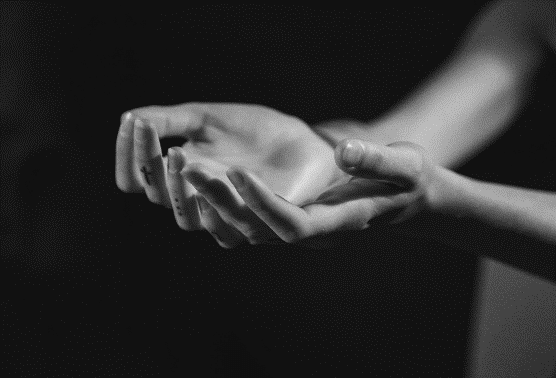 he descended to the dead.On the third day he rose again;he ascended into heaven,he is seated at the right hand of the Father,and he will come to judge the living and the dead.I believe in the Holy Spirit,the holy catholic Church,the communion of saints,the forgiveness of sins,the resurrection of the body,and the life everlasting. AmenPRAYERS OF INTERCESSION…Merciful God, Receive our prayer.Remember us according to your steadfast love as we offer these and the prayers of our heart, trusting in your compassion made known through Jesus Christ.Amen.PEACEThe peace of Christ be with you always.
And also with you.HOLY COMMUNIONOFFERING In addition to our normal offering, a Special Benevolence in October (collected in a special envelope) will go to Marshfield Community Foundation "Keeping Kids Warm" coat drive.OFFERING HYMN	When I survey the Wondrous Cross	ELW 803OFFERTORY PRAYERGod of power, God of plenty, all things belong to you.We bring your gifts to the table, that all might be fed.Form us into the body of your Beloved, Jesus Christ, our Savior.Amen.GREAT THANKSGIVINGThe Lord be with you.And also with you.Lift up your hearts.We lift them to the Lord.Let us give our thanks to the Lord our God.It is right to give our thanks and praise.HOLY, HOLY, HOLY (Sung)		ACS 36THANKSGIVING AT THE TABLEHoly God, mighty Lord, gracious Father:Endless is your mercy and eternal your reign.You have filled all creation with light and life;heaven and earth are full of your glory.We praise you for the grace shown to your people in every age:the promise to Israel,the rescue from Egypt,the gift of the promised land,the words of the prophets;and, at this end of all the ages, the gift of your Son,who proclaimed the good news in word and deedand was obedient to your will, even to giving his life.In the night in which he was betrayed,our Lord Jesus took bread, and gave thanks;broke it, and gave it to his disciples, saying:Take and eat; this is my body, given for you.Do this for the remembrance of me.Again, after supper, he took the cup, gave thanks,and gave it for all to drink, saying:This cup is the new covenant in my blood,shed for you and for all people for the forgiveness of sin.Do this for the remembrance of me.For as often as we eat of this bread and drink from this cup,we proclaim the Lord’s death until he comes.Christ has died.Christ is risen.Christ will come again.Therefore, O God, with this bread and cupwe remember the life our Lord offered for us.And, believing the witness of his resurrection,we await his coming in powerto share with us the great and promised feast.Amen. Come, Lord Jesus.Send now, we pray, your Holy Spirit,that we who share in Christ’s body and bloodmay live to the praise of your gloryand receive our inheritance with all your saints in light.Amen. Come, Holy Spirit.Join our prayers with those of your servantsof every time and every place,and unite them with the ceaseless petitions of our great high priestuntil he comes as victorious Lord of all.Through him, with him, in him,in the unity of the Holy Spirit,all glory and honor is yours, almighty Father,now and forever.Amen.THE LORD’S PRAYEROur Father, who art in heaven,hallowed be thy name, thy kingdom come,thy will be done, on earth as it is in heaven.Give us this day our daily bread;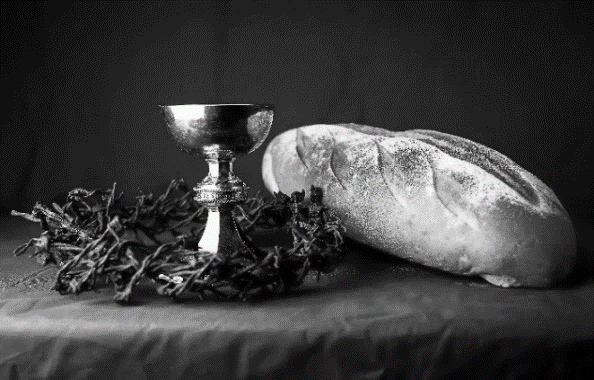 and forgive us our trespasses,as we forgive those who trespass against us;and lead us not into temptation, but deliver us from evil.For thine is the kingdom, and the power, and the glory,forever and ever. Amen.INVITATION TO COMMUNION - Certified gluten-free crackers are in the bowl on the communion plate.Jesus invites you to this table.Come, eat and live.HOLY COMMUNIONPRAYER AFTER COMMUNIONBlessed be your name, O God, for we have feasted on your Word,Christ Jesus, the joy and delight of our hearts.Strengthened by this food, send us to gather the world to your banquet,where none are left out and all are satisfied.In Jesus’ name we pray.Amen.SENDINGBLESSINGThe God of glory,☩ Jesus Christ, name above all names,and the Spirit who lives in you,bless you now and forever.Amen.CLOSING HYMN	Glory to the LoveDISMISSAL Life is short and we do not have much time to gladden the hearts of those who travel with us.So be swift to love, make haste to be kind, and go in peace to love and serve the Lord. Thanks be to God.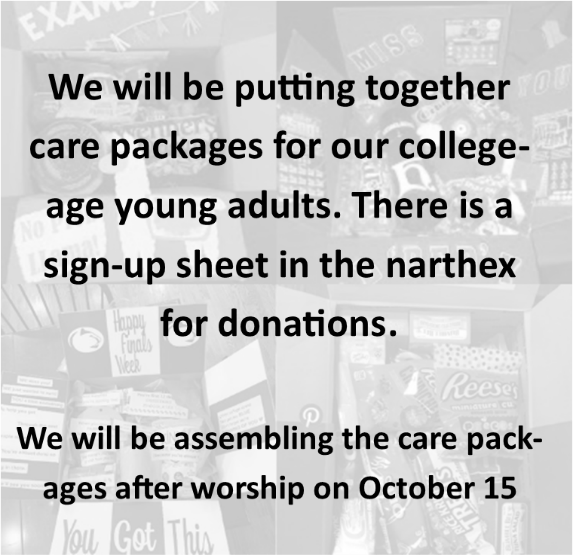 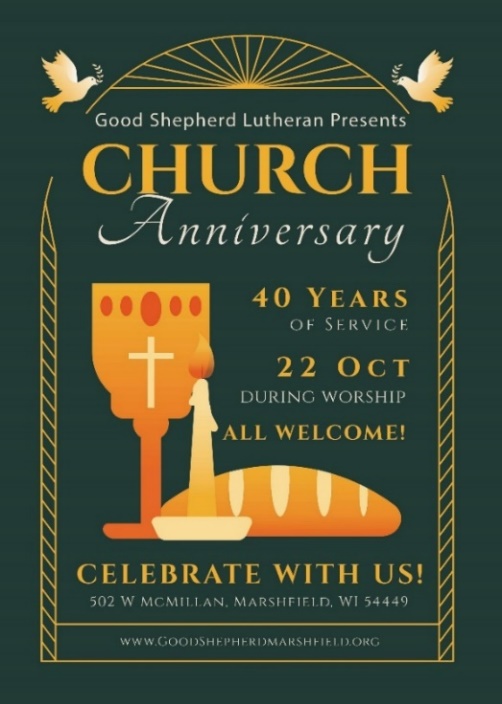 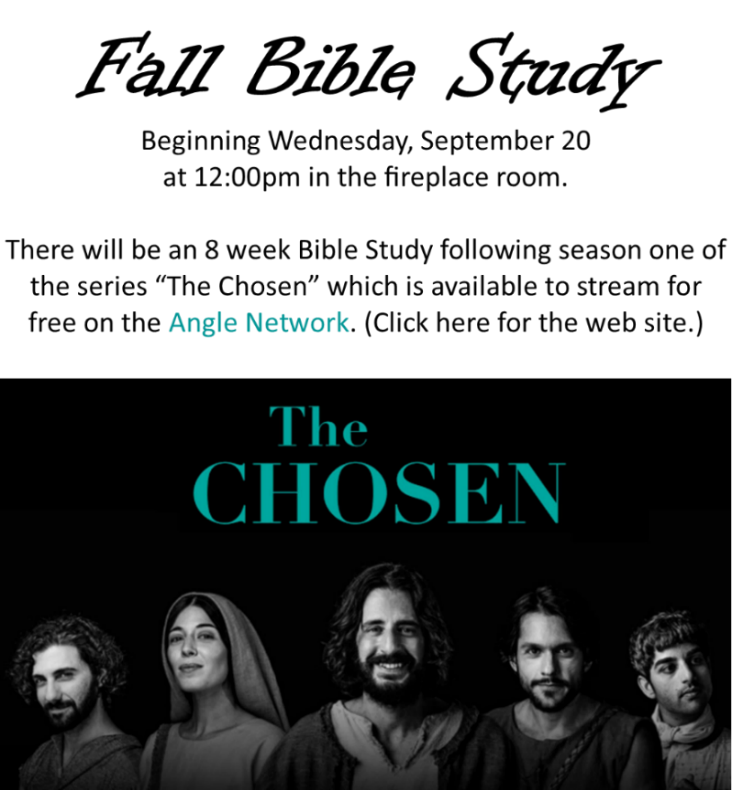 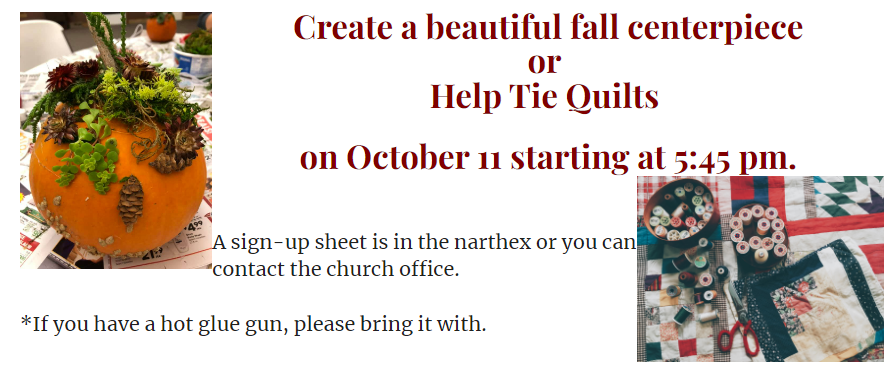 Pastor: Katie AndersonMusic Director: Lois SwansonPastor’s Cell: (715) 245-1943Office Phone: (715) 387-2731Pastor Email: gslcwi.pastor@gmail.comOffice Email: gslcwi.office@gmail.comWebsite: GoodShepherdMarshfield.orgwww.facebook.com/gslcwi Refrain
Glory to the Love, Glory to the Life. Glory to the Child of Light.
From heaven to earth across the universe glory to the peace of Christ. Refrain
Glory to the Love, Glory to the Life. Glory to the Child of Light.
From heaven to earth across the universe glory to the peace of Christ.1. Moving, reaching into our lives,seeds of promise stirring inside. Refrain2. Teaching, healing, seeking the lost,turning tables, bearing the cross. Refrain3. Guiding Spirit open us wide to see Christ in each other’s eyes. RefrainPeterson/Olson Text: © 2006,  Dakota Road MusicPeterson/Olson Text: © 2006,  Dakota Road MusicUpcoming Worship AssistantsUpcoming Worship AssistantsUpcoming Worship AssistantsUpcoming Worship AssistantsUpcoming Worship AssistantsUpcoming Worship AssistantsUsherLectorCommunionOffering CountersOffering CountersOctober 8Chris & Robin BeemanRichard KopitzkeSarah Kopitzke
Tammy NeumannNancy LeonardBreanna ButlerOctober 15Heidi BinderAndrea HovickJohn Wagner
Nancy LeonardRobin BeemanDavid SchneiderOctober 22Matt & Margo BerrierKris TarterDan & Pam MundtHeidi BinderKami WeisOctober 29Dennis & Deb JanzChristine TippingBruce & Nancy TibbettPam MundtMay HillComing up at GSLCComing up at GSLCComing up at GSLCSunday, October 19:00 amWorship Service – Sunday School18th Sunday after PentecostMatthew 21:23-32; a parable of doing God’s will11:30 amPrivate Baptism of Kinsley Lynn PorterTuesday, October 36:00 pmExecutive Committee Meeting7:00 pmAA MeetingWednesday, October 412:00 pmBible Study (discuss Season 1 Episode 3 of “The Chosen”)7:00 pmMidweek WorshipConfirmation ClassSunday, October 89:00 amWorship Service 19th Sunday after PentecostMatthew 21:33-46; the parable of the vineyard owner’s son